Свердловская областьГЛАВА ВОЛЧАНСКОГО ГОРОДСКОГО ОКРУГАпостановление01 апреля 2020 г.                                                    		                                                                   № 137г. ВолчанскО внесении изменений в постановление главы Волчанского городского округа № 126 от 27.03.2020 года  «О работе организаций потребительского рынка на территории Волчанского городского округа» В соответствии с распоряжением Правительства Российской Федерации от 27 марта 2020 года № 762-р, утверждением рекомендуемого перечня непродовольственных товаров первой необходимости, приостановкой с 28 марта 2020 года по 5 апреля 2020 года работу организаций потребительского рынка, осуществляющих деятельность на территории Волчанского городского округа, ПОСТАНОВЛЯЮ:Внести следующие изменения в постановление главы Волчанского городского округа № 126 от 27.03.2020 года  «О работе организаций потребительского рынка на территории Волчанского городского округа» (с изменениями от 31.03.2020 года № 134):Исключить из подпункта 1.1 пункта 1 данного постановления объект:- индивидуального предпринимателя Буйдалина Сергея Николаевича (г. Волчанск, ул. Социалистическая, 2а).Опубликовать настоящее постановление в информационном бюллетене «Муниципальный Вестник» и разместить на официальном сайте Волчанского городского округа в сети «Интернет» http://volchansk-adm.ru/.Контроль  исполнения настоящего постановления возложить на заместителя главы администрации Волчанского городского округа по социальным вопросам Бородулину И.В.Глава городского округа                                                                    А.В. Вервейн 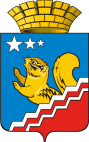 